Viimane jooksuvõistlus 18. detsember 2021: Audi Vana-aasta maraton Rocca al MaresSelle maratoni lugu hakkas peale sügisel 2020. Aasta algas nii, et kõik plaanitud jooksuüritused jäid ära. Esimene võimalus maratoni joosta avanes alles 2020. aasta Eesti MV maratonijooksus Tallinnas Septembris. Sellest jäi kogu aasta jaoks justkui väheks ja nii panin end kirja 19. detsembriks plaanitud Audi Vana-aasta maratonile. Valmistusin põhjalikult nagu ikka maratoniks: pikad jooksud, tempojooksud, intervallid, teiper. Tundus, et olen jõudnud elu vormi. Paraku ... inimene mõtleb, jumal juhib... koroona juhib... 10. detsembril tuli teade, et jooks lükkub edasi 16. jaanuarile. Ok, uuesti paar pikka ja tempojooksu, mõned intervallid, teiper. 11. jaanuar, 2021- uued uudised. Jooks lükkub edasi 3. aprillile. Pole lugu, treenime edasi... 22. märts: jooksu füüsilisel kujul ei toimu, soovijad võivad registreeringu edasi kanda 18. detsembril toimuvale maratonile. Frustreeriv, aga koroonaarvud lõid vahepeal maailmarekordeid, saame aru... Elu pikima maratoniettevalmistuse lõpetuseks tegin 51 Km sünnipäevajooksu. Oktoobris jooksin Vändra maratoni ja kalendris oli nüüd veel 18. detsembriks eelmise aasta ärajäänud maraton. Mida aeg edasi, seda küsitavamaks muutus selle toimumine. Koroonanakatumine hakkas uuesti meeletu kiirusega kasvama ja tundus, et ainult ime võib riigi uuest kinnipanekust päästa. 6. novembril jooksin Tallinna mõnusas seltskonnas ja kerges tempos Rein Pärna mälestusmaratoni. Jooksuaasta väärikaks lõpetamiseks tegin novembri teisel nädalal teoks pikalt plaanitud ümber Võrtsjärve jooksu ja tundus, et võib talvepuhkusele minna. Paraku ime juhtus ja nakatumine alustas langemist. Oli selge, et tuleb joosta. Vana-aasta maratonini jäi peale Võrtsjärve jooksu 4 nädalat. Üks nädal puhkuseks, 1.5 nädalat ettevalmistuseks, 1.5 nädalat järsk teiper. Lumi tuli maha, läks väga külmaks, üritasin maastikujalatsitega olematu hooldusega kergliiklusteedel niihästi kui võimalik taastuda. Paistis, et 18. detsembri maratonist saab lumepudrus sumpamine. Aga järjekordne ime sündis, maratonile eelneval nädalal läks sulale ja maratonihommikul oli Tallinnas +4 C sooja. Rada oli pea täiesti lume- ja jäävaba, kaetud küll teravate graniidisõelmetega, mis jooksutossu tallast läbi tahtsid minna ja jooksu ajal läksid ka. Algtempo valimisega olin raskustes, kuna lumistel tänavatel tempo kontrolljookse enne maratoni teha ei saanud. Otsustasin, et ajalist eesmärki ei sea, aga üritan Vändra tempot hoida ja kui konditsioon lubab, siis ka natuke kiiremini joosta. Rocca al Mares tuli joosta viis 8.4 km ringi. Esimese ringi jooksin grupis koos Leivo ja Aarega. Teisel ringil tundus tempo aeglane ja otsustasin ise vastutuulelõigul vedama minna. Peale paari kilomeetrit vastutuult ütles enesetunne, et ma jooksen praegu poolmaratoni tempos, aga minna on veel 30 km. Võtsin tempo maha ja õige pea läksid Leivo ja Aare oma teed. Jäin üksi jooksma. Leivo pärast noomis, et ma jõnksutan tempoga. Õige jutt - distsipliin on maratonis kõige alus! Vahepealse kiirenduse tulemus oli see, et juba kolmas ring oli raskevõitu, aga siis tuli selg ees vastu kiirelt alustanud Läti jooksja ja mitmed Leivo ja Aare grupist. Kuna olin "varane" registreerija, siis oli mul nimeline number. Rajalt hõigati õite tihedasti - tubli Ülo, go... Sain jooksu tagasi. Viimane ring oli eelnevast kiirem ja tugev lõpp andis hea emotsiooni. 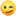 Korralduslik pool oli super. Võistluskeskus Rocca al Mare koolis on ideaalne talvise maratoni jaoks. Kohe raja kõrval, nii et ei pea väljas starti oodates külmetama, soojas registreerimine, riiete vahetamine, pärast maratoni saun. Tänud korraldajatele toreda ürituse eest!